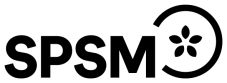 Kom ihåg: ansökan görs i ett digitalt formulär i Bidragsportalen. Detta dokument är bara till för att ge en överblick och hjälp inför ansökan.Ansökan består av steg 1, 2 och 3Steg 1. Ansökan 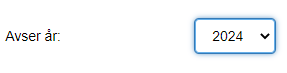 Somatisk avdelningSöker ej bidrag för somatisk avdelningNamn på institution där sjukhusskolan är belägen*Verksamhetsansvarig*	Telefon* 			E-postadress*		Upptagningsområde*			Antal årsarbetare*	Kostnad inkl sociala	Kommentar					AvgifterLärartjänster för undervisningpå sjukhus eller motsvarande institutionUppskattat antal elever per år*Uppskattat antal elevdagar per år*Beskriv er undervisning (/Tex. Har ni mest enskild eller gruppundervisning? Hur ser dagen ut? Vilka öppettider har ni, dvs. när under dagarna erbjuds undervisning? Vilka lärverktyg kan ni erbjuda?Beskriv på vilket sätt ni arbetar för att eleverna ska bli delaktiga i undervisningen. BUP-klinikSöker ej bidrag för BUP-klinikNamn på institution där sjukhusskolan är belägen*Verksamhetsansvarig*	Telefon* 			E-postadress*		Upptagningsområde*Antal årsarbetare*	Kostnad inkl sociala	Kommentar					AvgifterLärartjänster för undervisningpå sjukhus eller motsvarande institutionUppskattat antal elever per år*Uppskattat antal elevdagar per år*Beskriv er undervisning (/Tex. Har ni mest enskild eller gruppundervisning? Hur ser dagen ut? Vilka öppettider har ni, dvs. när under dagarna erbjuds undervisning? Vilka lärverktyg kan ni erbjuda?Beskriv på vilket sätt ni arbetar för att eleverna ska bli delaktiga i undervisningen. BehandlingshemSöker ej bidrag för behandlingshemNamn på institution där sjukhusskolan är belägen*Verksamhetsansvarig*	Telefon* 			E-postadress*		Upptagningsområde*Antal årsarbetare*	Kostnad inkl sociala	Kommentar					AvgifterLärartjänster för undervisningpå sjukhus eller motsvarande institutionUppskattat antal elever per år*Uppskattat antal elevdagar per år*Beskriv er undervisning (/Tex. Har ni mest enskild eller gruppundervisning? Hur ser dagen ut? Vilka öppettider har ni, dvs. när under dagarna erbjuds undervisning? Vilka lärverktyg kan ni erbjuda?Beskriv på vilket sätt ni arbetar för att eleverna ska bli delaktiga i undervisningen. Steg 2. Kostnader och bidragSkolhuvudmannens kommun*	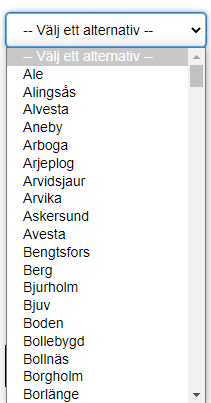 Enhet			Tjänst	KostnadSomatisk avdelningBUP-klinikBehandlingshemTOTALTSkolhuvudmannen ansöker om bidrag* Övriga upplysningar:Steg 3. Granska och skicka inI detta steg återfinner ni en översikt över era svar. Granska att korrekt information är ifylld och välj därefter att spara och skicka in. 